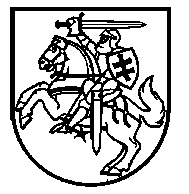 LIETUVOS RESPUBLIKOS ŠVIETIMO IR MOKSLO MINISTRASĮSAKYMASDĖL LITUANISTINIO ŠVIETIMO ĮSTAIGŲ KLASIFIKATORIAUS PATVIRTINIMO2018 m. kovo 6 d. Nr. V-221VilniusVadovaudamasi Lietuvos Respublikos valstybės informacinių išteklių valdymo įstatymo 15 straipsnio 8 dalimi ir Švietimo ir mokslo srities registrams ir informacinėms sistemoms būdingų klasifikatorių kūrimo, tvarkymo ir naudojimo taisyklių, patvirtintų Lietuvos Respublikos švietimo ir mokslo ministro 2014 m. gruodžio 22 d. įsakymu Nr. V-1233 „Dėl Švietimo ir mokslo srities registrams ir informacinėms sistemoms būdingų klasifikatorių kūrimo, tvarkymo ir naudojimo taisyklių patvirtinimo“, 12 punktu,t v i r t i n u Lituanistinio švietimo įstaigų klasifikatorių (pridedama).Švietimo ir mokslo ministrė			           Jurgita PetrauskienėPATVIRTINTALietuvos Respublikos švietimo ir moksloministro 2018 m. kovo 6 d.įsakymu Nr. V-221lituanistiniO švietimo įstaigų KLASIFIKATORIUSKlasifikatoriaus reikšmės:_______________________Klasifikatoriaus pavadinimas lietuvių kalbaLituanistinio švietimo įstaigosKlasifikatoriaus pavadinimas anglų kalbaLithuanian education institutions abroadKlasifikatoriaus pavadinimo lietuvių kalba abėcėlinė santrumpaKL_LIETINSTKlasifikatoriaus paskirtisKlasifikuoti lituanistinio švietimo įstaigas, veikiančias užsienio valstybėse, pagal vykdomas programas Klasifikatorių kuriančios institucijos, įstaigos pavadinimas Klasifikatoriaus rengėjo pavadinimasŠvietimo ir mokslo ministerijos Užsienio lietuvių skyrius, Švietimo informacinių technologijų centras Eil. Nr.KodasPavadinimas lietuvių kalbaPavadinimas anglų kalbaAprašymas1.3310Lietuviška bendrojo ugdymo mokykla užsienyjeLithuanian generel education institution abroadBendrojo ugdymo mokykla užsienio valstybėje, kurioje vaikai mokomi lietuvių kalbos ir (ar) lietuvių kalba pagal užsienio valstybės pradinio, pagrindinio, vidurinio ugdymo programas 2.3320Lituanistinė neformaliojo švietimo įstaiga užsienyjeLithuanian non-formal education institution abroadNeformaliojo švietimo mokykla užsienio valstybėje, vykdanti lituanistinį švietimą vaikams ir (ar) suaugusiems3.3330Lituanistikos (baltistikos) centras užsienyjeLithuanian (Baltic) higher education center abroadUžsienio valstybės mokslo ir (ar) studijų institucijoje veikiantis padalinys arba savarankiška kultūros ir (arba) mokslinių tyrimų įstaiga, kurioje tiriama ir (arba) studijuojama lietuvių kalba (baltų kalbos) ir kultūra